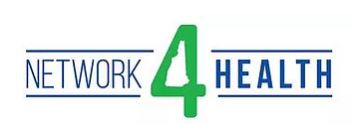 Prescriber Recruitment and Retention Initiative (PRRI)Guidelines for accessing funds from the A1: Workforce Development project for the purposes of recruiting or retaining prescribers in the IDN 4 region.Effective date:  CY 2018About the programIt is no secret that there is a critical shortage of prescribing staff in NH, and like other IDNs, IDN 4 is acutely impacted by this shortage.  In the proposal for the A1 Workforce Development section of the 1115 waiver grant, Network4Health stated that we will increase capacity in this region with up to 4 Psychiatrists and up to 2 Psychiatric Advanced Practice Nurses.  In recognition of the need for these prescribers, Network4Health is implementing the Prescriber Recruitment and Retention Initiative (PRRI).  This program will allow Network4Health partner organizations to access funds to be utilized as a method for increasing the numbers of available prescribers in the region, and retain them wherever possible.  This document lays out the guidelines that partner agencies need to follow in order to access funds through this program.Definitions:‘Prescribers’ will be defined as:Psychiatrists (M.D. or O.D.)Advanced Practice Nurses (APRN’s)Specifically Psychiatric Nurse PractionersEligibilityOnly organizations who have signed a Letter of Commitment and Certificate of Authorization indicating their formal partnership with Networtk4Health are eligible to apply for this programOrganizations need to have a signed and executed contract with Catholic Medical Center allowing the organization to directly invoice CMCIf your organization does not have these documents completed yet, please contact Rossana Goding, Grant Financial Analyst, Network4Health / Catholic Medical Center; 603.663.8704; rossana.goding@cmc-nh.org. Award amountsNetwork4Health is prepared to offer 50%, up to $10,000, towards the cost of hiring or retaining a prescriber in the regionLength of programThis program will be in effect for CY 2018 or until the maximum dollar commitment is reached, whichever comes firstFor CY 2018, Network4Health is committing $100,000 to this effortExclusionsFunds cannot be used to hire/employ a qualifying prescriber currently employed with another Network4Health partner organization unless agreed to by both entities as part of a sharing agreement.  (See ‘consortium’ below)Allowable covered costsPRRI funds can be used for the following purposes:‘Buying out’ the contract for a prescriber currently working for the partner through an agencyUsing the funds to retain a prescriber who has indicated an intention to leave for a different employment opportunityA ‘recruitment bonus’ to sway a prescriber to come to the regionEmploying a search/recruitment firm who specializes in the recruitment of qualifying prescribersMoving or relocation expenses consistent with moving to the regionOther reasonable costs associated with bringing a prescriber to a region will be considered on a case-by-case basis Hiring a prescriber through a ‘consortium’There are a number of partners in the region who would benefit from the services of a prescriber, but don’t have the funds or demand to support one full-time.  In these instances, Network4Health would encourage partners to consider applying as a consortium where the prescriber may provide services to clients at more than one agencyThe agencies can apply as a consortium to access PRRI funds to bring a prescriber to the regionThe limit of 50% of cost up to $10,000 per prescriber, per year will still applyGuidelines for forming a consortiumIt is the responsibility of the partnering organizations to consider how best to employ the prescriber and share services.  One consideration may be that at least one organization be the lead and ‘employer of record’ which will employ the prescriberIt is the responsibility of the partnering organizations to establish an agreement as to how many parts of an FTE would be spent for each partnerExample:  Partner A (lead and ‘employer of record’) = .5 FTE; Partner B = .25 FTE; Partner C = .25 FTEIt is the responsibility of the partnering agencies to establish the business processes needed (i.e. invoicing, service agreements, etc.) in order for the prescriber to provide services and be paid for workIt is the responsibility of the partnering organizations to notify the prescriber of this arrangement DurationPartner organizations can apply for funds multiple times provided they are hiring/recruiting multiple prescribersRecruitment/retention funds can only be paid out 1x per year, per prescriberAwards will be given out until funds for that CY are expendedDecisions about extension of this program into the next CY will be made in the last quarter of CY 2018Application processPlease complete the application in full, found at the bottom of this documentPlease attach: Job description the prescriber is applying for including: Number of hours working; call rotation; etc.Proof that the prescriber candidate is eligible to apply for licensure or has current licensure to practice in NH and meets the minimum requirements for performing the jobCopy of a signed letter from the hiring entity indicating the amount promised to the candidateHire letter (if applicable)If applying as a consortium:Documentation of agreement between participating agencies that should include how many hours of service the prescriber is providing for each partnerDocumentation needed after the factOnce the award is approved from Network4Health, organizations are asked to submit some additional documentation:A copy of the check or payment made to the prescriberProof of employment of prescriber (ex: copy of badge, screen shot from HRIS system page, etc.)All documentation should be submitted in electronic .PDF formatApplications should be submitted to:  Geoff Vercauteren, Director of Workforce Development, Network4Health, geoffrey.vercauteren@cmc-nh.orgReviewers reserve the right to ask applying agencies for further documentation in order to make an informed decision in the shortest time possibleReview processEach application will be reviewed by the Network4Health Executive Director, Workforce Development Director and other staff as neededEach application will be decided on a case-by-case basis and reviewers will take into consideration factors including:  Cost of recruitment/retention; number of hours candidate is looking to work; matching funds from partner organization; etc.Reviewers may contact partner applicants for more information and clarificationEvery effort will be made to turn decisions around in a reasonable amount of time.  Reviewers will take into consideration factors related to the timing of an offer being made to a potential prescriber. Award processPartners will be notified of via email for the approval/not approval of their applicationIf approved, the partner will invoice Network4Health/Catholic Medical Center  for the approved amountA check will be cut within 30 days, payable to the organizationQuestions and clarificationsPlease contact Geoff Vercauteren, Director of Workforce Development, Network4Health, geoffrey.vercauteren@cmc-nh.org, 603-851-9387Prescriber Recruitment and Retention Initiative (PRRI)Application for Accessing FundsEffective date:  CY 2018Date of Submission:	 	Applying alone or as part of a consortium/partnership (as identified above):  ___ Alone		___ ConsortiumPrimary or Individual OrganizationPrimary or Individual OrganizationPrimary or Individual OrganizationName of the OrganizationContact NameTitle/PositionPhoneEmailAddressPartnering Organizations (if applying as a consortium)Partnering Organizations (if applying as a consortium)Partnering Organizations (if applying as a consortium)Name of the OrganizationContact NameTitle/PositionPhoneEmailAddressName of the OrganizationContact NameTitle/PositionPhoneEmailAddressName of the OrganizationContact NameTitle/PositionPhoneEmailAddressBriefly, please describe the services your organization(s) provides:About the prescriber candidate:About the prescriber candidate:About the prescriber candidate:Prescriber Name:Prescriber credentials (APRN, MD, etc.) including expiration dates of each and state of issuance:Prescriber credentials (APRN, MD, etc.) including expiration dates of each and state of issuance:Is this prescriber currently able to prescribe in NH?Is this prescriber currently able to prescribe in NH?___ Yes        ___NoIf no, is this prescriber eligible to gain licensure to prescribe in NH?If no, is this prescriber eligible to gain licensure to prescribe in NH?___ Yes        ___NoPlease explain:Please explain:Please explain:Most recent position:Most recent employer and location:Dates of employment:Other licenses, certifications or credentials relevant to this role:Other licenses, certifications or credentials relevant to this role:Other licenses, certifications or credentials relevant to this role:Please describe how your organization has become connected to or found this prescriber:Please describe how your organization has become connected to or found this prescriber:Please describe how your organization has become connected to or found this prescriber:How many hours and % FTE is the prescriber willing to work?How many hours and % FTE is the prescriber willing to work?Will the prescriber be doing on call work?Will the prescriber be doing on call work?Describe the work the prescriber is going to be performing and with what populations:Describe the work the prescriber is going to be performing and with what populations:Describe the work the prescriber is going to be performing and with what populations:What is the total cost expected to retain or hire this prescriber?  What amount of money is the organization looking to access from N4H (50% of allowable costs up to $10,000)?  Please justify these costs and add how these funds will be spent.What is the total cost expected to retain or hire this prescriber?  What amount of money is the organization looking to access from N4H (50% of allowable costs up to $10,000)?  Please justify these costs and add how these funds will be spent.What is the total cost expected to retain or hire this prescriber?  What amount of money is the organization looking to access from N4H (50% of allowable costs up to $10,000)?  Please justify these costs and add how these funds will be spent.Are there specific circumstances reviewers need to take into consideration regarding the timeline for hiring this prescriber (ex: Competing offers, contract running out, etc.)?  Please explain:Are there specific circumstances reviewers need to take into consideration regarding the timeline for hiring this prescriber (ex: Competing offers, contract running out, etc.)?  Please explain:Are there specific circumstances reviewers need to take into consideration regarding the timeline for hiring this prescriber (ex: Competing offers, contract running out, etc.)?  Please explain:Network4Health use only – Do not write in this spaceNetwork4Health use only – Do not write in this spaceNetwork4Health use only – Do not write in this spaceNetwork4Health use only – Do not write in this spaceDate received:Date review completed:Date review completed:Reviewed by:Decision:   ___  Approved           ___ Not approved           ___ Approved with contingencyDecision:   ___  Approved           ___ Not approved           ___ Approved with contingencyDecision:   ___  Approved           ___ Not approved           ___ Approved with contingencyDecision:   ___  Approved           ___ Not approved           ___ Approved with contingencyExplanation:Explanation:Explanation:Explanation:Amount approved:  Amount approved:  Date closed:Date closed:Notes:Notes:Notes:Notes: